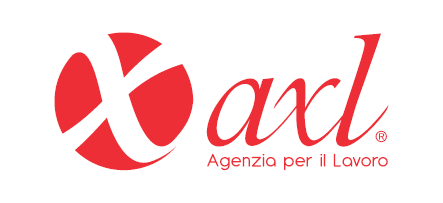 IN PRODUZIONE: OPERAIO/A ADDETTO/A MACCHINE DA STAMPA (USO DEL MULETTO) per azienda di Thiene.ADDETTO/A ALL'ASSEMBLAGGIO E CABLAGGIO per azienda automazioni limitrofi DuevilleOPERAIO/A ADDETTO PRESSOFUSIONE (DUE TURNI) per azienda cliente di Thiene.ESTRUSORISTA (MATERIE PLASTICHE 3 TURNI) per azienda leader nella produzione di materie plastiche.ADDETTO AL MONTAGGIO ED IMBALLO (SETTORE ARREDAMENTO E LEGNO) Thiene.OPERAIO SU PRESSE MECCANICHE, due turni. Zona Thiene. ADDETTO/A CONFEZIONAMENTO ALIMENTARE (3 TURNI) per azienda cliente nei limitrofi di ThieneAREA LOGISTICA:  ADDETTO AL MAGAZZINO ABBIGLIAMENTO 	per azienda cliente limitrofi Thiene.AUTISTA PATENTE C per azienda di BreganzeADDETTO/A AL MAGAZZINO per polo logistico zona Marostica.TECNICI SPECIALIZZATI: MONTATORE INFISSI (PVC E ALLUMINIO) per azienda di Zugliano.CABLATORE BORDO MACCHINA per azienda zona Thiene.MANUTENTORE ELETTRICO zona Breganze, trasferte quotidiane.MANUTENTRE MECCANICO per azienda di Vicenza.TECNICO SERVICE POST VENDITA per azienda zona Dueville.TECNICO Ricerca & Sviluppo per azienda multinazionale con sede a Thiene.RESPONSABILE DI PRODUZIONE per azienda di Marano Vicentino. MANUTENTORE ELETTRICO (3 TURNI) per azienda di Altavilla Vicentina.MONTATORI MECCANICI (2 TURNI) per azienda del settore metalmeccanico specializzata nella progettazione e costruzione di macchine automatiche su commessa zona Schio.IN UFFICIOIMPIEGATO TECNICO per azienda di Torri di Quartesolo. IMPIEGATO/A BACK OFFICE (OTTIMA CONOSCENZA EXCEL) per azienda di Torri di Quartesolo.IMPIEGATO AMMINISTRATIVO per azienda di Thiene. Conoscenza gestionale Sap.IMPIEGATO/A BACK OFFICE – CATEGORIE PROTETTE limitrofi ThieneIMPIEGATO/A MAGAZZINIERE per azienda del settore lusso/moda di ThieneTECNICO SERVICE per azienda zona Breganze.PROJECT MANAGER per azienda settore elettrico.AREA MANAGER settore termoidraulica.  